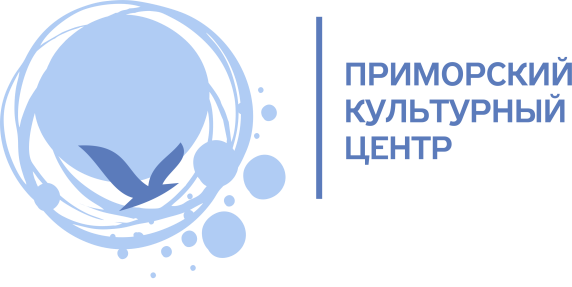 Новогодние подарки детям подарят участники акции «Декабрь добрых дел»1 декабря 2022г. в Приморском районе стартовала благотворительная акция «Декабрь добрых дел». За 3 недели перед Новым годом – до 26 декабря организаторам предстоит собрать более 100 подарков для детей из детских домов и маленьких подопечных социальных учреждений Приморского района, для тех, кто больше других нуждается в заботе и внимании.Среди пожеланий — мягкие игрушки, игры, машинки и краски, наборы для творчества, развивающие и музыкальные игрушки, а также игрушки для самых маленьких. Акция проводится в третий раз и уже стала доброй традицией — дарить детям подарки на Новый год, а вместе с ними счастье и душевное тепло. Подарки собирают для детей-сирот из детского дома при школе №46, малышей с особенностями развития из психо-неврологического детского дома ребёнка №9, детей из многодетных и нуждающихся семей, посещающих Центр семьи Приморского района, а также детей из Центра социальной реабилитации и адаптации инвалидов. Всего 105 желаний, исполнение которых подарит детям счастье и веру в лучшее.«Все эти учреждения с радостью откликнулись на наше предложение сделать детям подарки к Новому год и помогли составить списки, опросив своих подопечных, – говорит директор Приморского культурного центра Анна Михайлова. – Наша акция получила большой отклик у жителей не только Приморского района – в прошлом году подарки привозили неравнодушные люди со всего города, поэтому акция уже стала ежегодной и превратилась в добрую традицию». Любой желающий сможет, прочитав пожелания детей, связаться с куратором акции и сообщить о желании передать подарок. Как только подарок будет получен, ему будет присвоен статус «исполнено». Все подарки будут развезены и переданы детям накануне Нового года — 30 декабря. Полный список подарков размещён в сети Интернет и доступен по ссылке: https://vk.com/@pkcentr_ru-akciya-dekabr-dobryh-del-202223 Организатором акции является СПб ГБУ «Приморский культурный центр».Даты: 01-26 декабря 2022г. Контакты для СМИ: 
Елена Клименко 
Начальник отдела по связям с общественностью и рекламе, пресс-секретарь
СПб ГБУ «Приморский культурный центр»
+7 (911) 935-54-62, pr@pkcentr.ru 